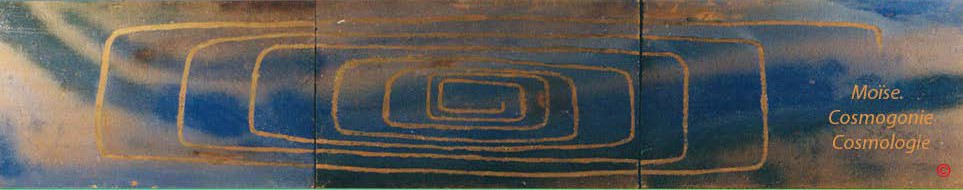 Page d'accueil 	Grammaire, bibliographie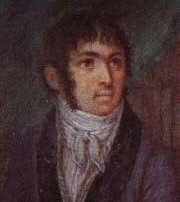 Fabre- d'Olivet auteur duVOCABULAIRE RADICAL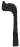 WAW, W, OO, W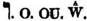 Commentaires, renvois et illustrations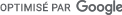 O, W. Ce caractère a deux acceptions vocales très distinctes, et une troisième en qualité de consonne. Suivant la première de ces  acceptions  vocales,  il représente  l’œil de l’homme,  et devient  le symbole  de la lumière  ; suivant  la seconde,  il représente l’oreille, et devient le symbole du son de l’air, du vent : en sa qualité de consonne il est l’emblème de l’eau, et représente le gout et le désir appétant. Si l’on considère ce caractère comme signe grammatical, on découvre en lui, ainsi que je l’ai déjà dit, l'image du mystère le plus profond et le plus inconcevable,  l’image du nœud qui réunit ou du point qui sépare, le néant et l’être.C’est, dans son acception vocale lumineuse , le signe du sens intellectuel,  le signe verbal par excellence, ainsi que je l’ai exposé assez au long dans ma Grammaire: c’est, dans son acception verbale aérienne , le signe convertible universel, celui qui fait passer d’une nature à l’autre; communiquant d’un côté avec le signe du sens intellectuel , qui n’est que lui -même plus élevé, et de l’autre, avec celui du sens matériel , qui n’est encore que lui -même plus abaissé ; c’est enfin, dans son acception consonnante acqueuse, le lien de toutes choses, le signe conjonctif. C’est en cette dernière acception qu’il est plus particulièrement employé comme article.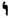 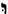 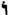 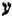 Je  renvoie  à  ma  Grammaire  pour  tous  les  détails  dans  lesquels  je  ne  pourrais  entrer  sans  répéter  ce que j’ai dit. J’ajouterai seulement  ici,  et  comme  une  chose  digne  de  la  plus  grande  attention,  que  le caractère ,  excepté  son  nom  propre  ,  ne commence  aucun  mot  de  la  langue  hébraïque,  et  ne  fournit  par  conséquent  aucune  racine.  Cette observation importante, en corroborant tout ce que j’ai dit sur la nature des signes hébraïques,  prouve la haute antiquité de cette langue et la régularité de sa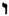 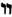 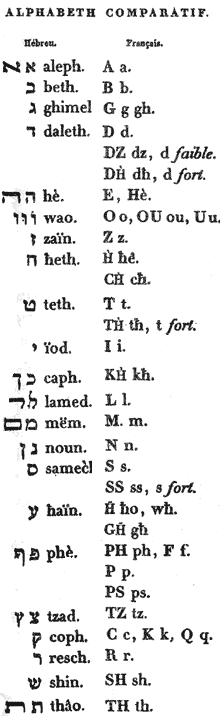 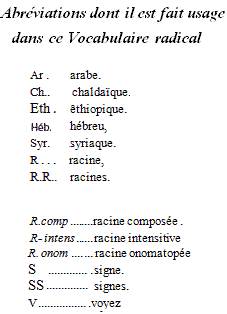 marche. Car si le caractère     est réellement  le signe convertible  universel, et l’article conjonctif,  il ne doit jamais se trouver en tête d’une racine pour la constituer; or, c'est ce qui arrive. Il ne doit paraître, et il ne paraît en, effet jamais qu’au sein des noms pour lès modifier, ou qu’entr’eux pour les joindre, ou qu’au-devant des temps verbaux, pour les changer.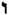 Valeur numérique: 6.L’arabe, l’éthiopique,  le syriaque et le chaldaïque,  qui ne sont pas si scrupuleux et qui admettent le caractère en tête d’une foule de mots, prouvent par là qu’ils sont tous plus modernes, et qu’ils ont corrompu, dès longtemps, la pureté des principes sur lesquels portait l’idiome primitif dont ils descendent, idiome conservé par les prêtres égyptiens, et livré, comme je l’ai dit, à Moyse, qui l’apprit aux Hébreux.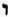 Afin de ne rien laisser à désirer aux amateurs de la science étymologique, je rapporterai brièvement les racines les plus importantes qui commencent par ce caractère, dans les dialectes qui les possèdent, et qui sont presque toutes onomatopées et idiomatiques.. OUA.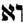 Racine onomatopée qui, dans le syriaque              exprime l’action d’aboyer. De là,   l’arabe signifiant une faim canine.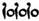 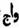 . OUB.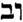 Toute idée de production  sympathique,d’émanation, de contagion. L'arabe 	signifie  dans  un sens particulier,  communiquer  la peste, ou toute autre maladie contagieuse.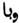 . OUG.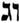 La canne aromatique . L’arabe, qui possède cette  racine dérive 	, l’action de frapper, d'amputer, de châtrer les animaux.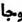 . OUD.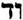 En arabe 	toute idée d'amour, d’amitié, d'inclination. C’est la racine. sympathique DOD 	. Dans l’idiôme moderne , signifie cultiver l’amitié de quelqu’un , lui témoigner de la bienveillance.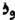 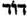 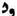 . OUH.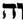 C’est en chaldaïque et en arabe une racine onomatopée qui exprime un état violent de l’âme.  s’applique  au cri d’une extrême douleur ; et 	peint le rugissement du lion. Le verbe  caractérise l’état de tout ce qui est déchiré, lacéré, mis en déroute.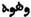 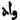 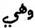 . WOU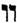 C’est  le nom même  du caractère Waw : dans  un sens étendu c’est toute conversion, toute conjonction,  dans  un sens restreint, c’est un clou .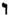 . OUZ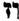 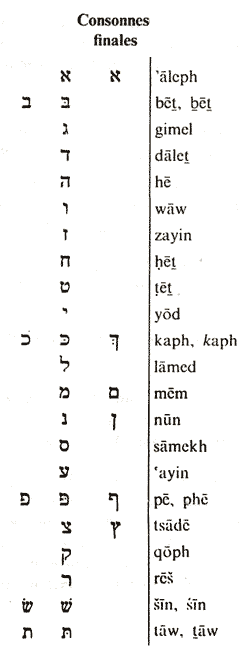 Le syriaque 	signifie proprement une oie .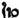 L’ar.    est  une  racine onomatopée  qui  peint  toute espèce d’excitation. De là les verbes    et   qui  signifient exciter,  agir avec violence,  fouler aux pieds, etc..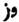 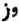 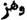 . OUH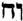 Racine onomatopée qui peint en arabe l'enrouement de la voix : 	 ; racine ,éthiopique  (whi ) caractérise une émission subite de lumière, une manifestation. C’est la R. hébraïque HOE 	.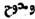 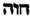 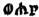 . OUT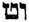 Un son de noix clair et aigu, un cri de frayeur; l’espèce de pression qui fait jeter ce cri; en arabe , et .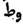 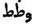 . WI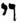 Racine  onomatopée,  qui  exprime  le dédain  et le dégoût,  en  chaldaïque,  en  syriaque,  en  éthiopique  : c’est le même sentiment exprimé par la relation interjective fi !L’ar.a le même sens. Dans l’idiôme éthiopique  (wîn) signifie du vin; et l’on trouve dans l’ancien arabe  pour désigner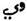 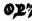 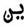 une sorte de raisin...OUCH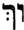 Toute agglomération, tout mouvement donné pour concentrer, en arabe, 	. Le composé 	, signifie proprement un rouleau.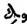 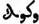 . OUL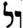 Racine onomatopée qui peint un son de voix traînant et plaintif. En arabe 	: en syriaque 	. De là l’arabe 	, toute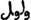 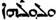 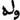 idée de tristesse et d’anxiété d’esprit. Le mot  qui exprime tout ce qui tient à l’intention, à l'opinion, dérive de la racine AL 	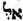 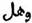 . OUM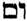 Toute espèce de consentement, d'assentiment, de conformité.L’arabe  signifie former, faire, semblable à un modèle. C’est  la racine AM 	. Le verbe  signifie faire signe.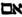 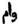 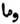 . OUN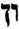 Toute espèce de délicatesse, de mollesse corporelle, d’oisiveté. L’arabe 	signifie languir, devenir lâche. L’éthiopique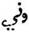 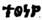 ((thouni) signifie se corrompre dans les plaisirs.. OUS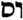 Racine onomatopée qui peint le bruit que l’on fait en parlant à l’oreille: de là, l'arabe 	une insinuation, une suggération.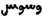 Ce mot s’écrit quelquefois , et alors il signifie une tentation du diable .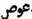 . OUH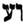 Racine  onomatopée  qui  peint  le bruit d’un feu violent,  d’un incendie;  de là l’éthiopique 	, l’action  d’embrasser;  et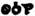 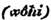 l’arabe  ou  le murmure, le pétillement d’une fournaise; une clameur, etc..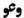 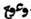 . OUPH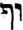 Racine  onomatopée  qui  exprime  un sentiment  d’orgueil  de la part de celui qui  se voit élevé en dignité, décoré,  puissant. De làl’arabe : toute idée d'ornement extérieur, de parure, de puissance empruntée.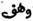 . OUTZ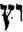 Toute idée de fermeté, de solidité, de consistance, de persistance : de là l’arabe 	, qui signifie, en général, tout ce qui résiste, et en particulier, la nécessité.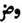 Le verbe  signifie vaincre la résistance; et aussi, faire une expiation, une ablution religieuse.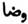 . OUCQ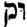 Racine  onomatopée  pour  exprimer  au  propre  la  voix  des  oiseaux, en arabe   et  :  et  au  figuré,  tout  ce  qui  se rend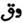 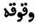 manifeste à l’ouïe, .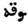 . OUR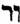 Racine onomatopée, qui, peignant le bruit de l'air et du vent, dénote au figuré, tout ce qui est éventé, gonflé de vent, vain . En arabe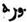 .le verbe  qui paraît s’attacher  à la Racine  AR, ,  caractérise  l’état de tout  ce qui  est  aigu, de tout ce qui fend l’air avec rapidité.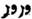 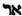 . OUSH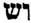 Racine  onomatopée  qui  exprime  le  bruit  confus  de  plusieurs  choses  s’agitant  à la fois : c’est  une  confusion,  une  diffusion, un mouvement désordonné, dans l’ar..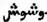 Le verbe  exprime l' action de teindre de plusieurs couleurs, de farder.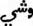 . OUTH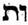 Racine onomatopée qui peint la difficulté de se mouvoir , et le gémissement qui' suit cette difficulté : de là, dans l’arabe et , toute idée de lésion dans les membres, d'engourdissement,  de caducité, d'affliction , etc..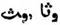 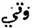 